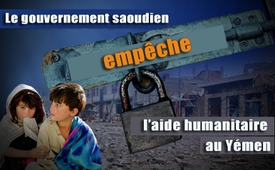 Le gouvernement saoudien empêche l’aide humanitaire au Yémen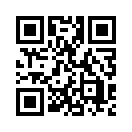 Depuis début novembre, le gouvernement saoudien refuse que des avions de l’organisation d’aide humanitaire « Médecins sans Frontières » atterrissent au Yémen, pourtant très éprouvé par des crises.Depuis début novembre, le gouvernement saoudien refuse que des avions de l’organisation d’aide humanitaire « Médecins sans Frontières » atterrissent au Yémen, pourtant très éprouvé par des crises. Cela prive des millions d’hommes, de femmes et d’enfants d’une assistance médicale et humanitaire qui pourrait leur sauver la vie ; ainsi ils n’ont accès ni à une nourriture suffisante, ni à l’eau potable ni aux biens les plus fondamentaux. Selon Justin Armstrong, un responsable de Médecins sans Frontières, ce comportement du gouvernement saoudien « contredit les principes de neutralité qui disent que des équipes d’assistance doivent pouvoir mettre l’aide humanitaire à disposition des nécessiteux. » Et c’est justement ce pays, qui siège au Conseil des droits de l’homme de l’ONU, qui viole avec insistance les droits de l’homme, la charte de Nations Unies et le droit international humanitaire. Où est le cri de la communauté internationale dans cette situation ?de ds./ir.Sources:http://parstoday.com/de/news/world-i33689-saudis_hindern_%C3%84rzte_ohne_grenzen_nach_jemen_zu_fliegenCela pourrait aussi vous intéresser:---Kla.TV – Des nouvelles alternatives... libres – indépendantes – non censurées...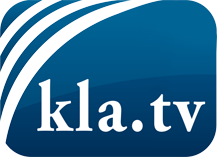 ce que les médias ne devraient pas dissimuler...peu entendu, du peuple pour le peuple...des informations régulières sur www.kla.tv/frÇa vaut la peine de rester avec nous! Vous pouvez vous abonner gratuitement à notre newsletter: www.kla.tv/abo-frAvis de sécurité:Les contre voix sont malheureusement de plus en plus censurées et réprimées. Tant que nous ne nous orientons pas en fonction des intérêts et des idéologies de la système presse, nous devons toujours nous attendre à ce que des prétextes soient recherchés pour bloquer ou supprimer Kla.TV.Alors mettez-vous dès aujourd’hui en réseau en dehors d’internet!
Cliquez ici: www.kla.tv/vernetzung&lang=frLicence:    Licence Creative Commons avec attribution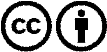 Il est permis de diffuser et d’utiliser notre matériel avec l’attribution! Toutefois, le matériel ne peut pas être utilisé hors contexte.
Cependant pour les institutions financées avec la redevance audio-visuelle, ceci n’est autorisé qu’avec notre accord. Des infractions peuvent entraîner des poursuites.